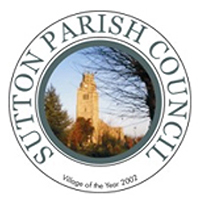 MEETING: Full Council TIME: 8pm DATE: 11th January 2022 VENUE: The Pavilion, The Brook, Sutton. At 6.30pm, The Chairman will present the council 2022/2023 budget via zoom. This will also be live streamed via You tube. https://youtu.be/oK9GabfxD10